Publicado en Madrid el 03/10/2022 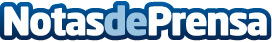 Cannabis Medicinal: Visita España el Profesor Mohamed Ben AmarDespués de la aprobación del cannabis medicinal por el gobierno de España, se recibe la visita del profesor como asesor del colegio de farmacéuticos, Tantrum CBD organizó un evento con el Profesor en MadridDatos de contacto:Patricia Saiz AvendañoLicenciada en periodismo por la Universidad San Pablo CEU667645884Nota de prensa publicada en: https://www.notasdeprensa.es/cannabis-medicinal-visita-espana-el-profesor_1 Categorias: Nacional Industria Farmacéutica Sociedad Madrid Medicina alternativa http://www.notasdeprensa.es